Publicado en  el 15/03/2014 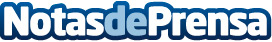 El Ministerio de Educación, Cultura y Deporte concede las Medallas de Oro al Mérito en las Bellas ArtesDatos de contacto:Ministerio de Educación Cultura y DeporteNota de prensa publicada en: https://www.notasdeprensa.es/el-ministerio-de-educacion-cultura-y-deporte_2 Categorias: Artes Visuales http://www.notasdeprensa.es